UPORABNA ZNANJA V PRIJETNI DRUŽBIV letošnjem šolskem letu smo ponovno pridobili naziv Simbioza šola. Da upravičimo naziv, smo zavezani k dvema izvedbama  računalniškega tečaja za starejše občane v trajanju 10ur. Prvo izvedbo smo realizirali od 13. 10. 2014 do 17. 10. 2014 in je vključevala 14 udeležencev tečaja kakor tudi 15 prostovoljcev. Drugi del računalniškega opismenjevanja je potekal od 16. 3. 2015 do 20. 3. 2015 in se ga je udeležilo 9 uka željnih slušateljev, ki so ob strokovnem vodenju ge. Nataše Brodnjak ter s pomočjo učiteljev prostovoljcev in učencev usvajali računalniške vsebine kot za šalo.Učiti se novih spretnosti in znanj, pomeni pridobivati nove izkušnje in z njimi nadgrajevati svoje znanje. Učenje  je učinkovito le takrat,  ko se združita notranja motivacija in ugodno, prijetno okolje, v katerem učenje poteka. Vse to nam uspeva združevati v naših delavnicah in v sproščenem ustvarjalnem okolju razvijamo svoje spretnosti in znanja. Veselo je pri nas! Na zadnji delavnici smo praznovali rojstni dan ter navijali za našega Petra Prevca v smučarskih poletih. V odmorih si zmeraj privoščimo kavico in slastna vroča čokolada za naše mlade prostovoljce ne sme izostati. Vedno znova ugotavljamo, da nam teh 10ur prehitro mine in obljubimo si, da se ponovno srečamo. Nekateri ohranjajo stike preko družbenih omrežij in izmenjajo kakšno uporabno izkušnjo. Zato bomo tudi  v naslednjem šolskem letu  nadaljevali s projektom, ker je to naš projekt, ker se počutimo dobro in smo uspešni.  »Pustimo dobremu, naj traja!«                                                                                     Zapisala Ankica Pikula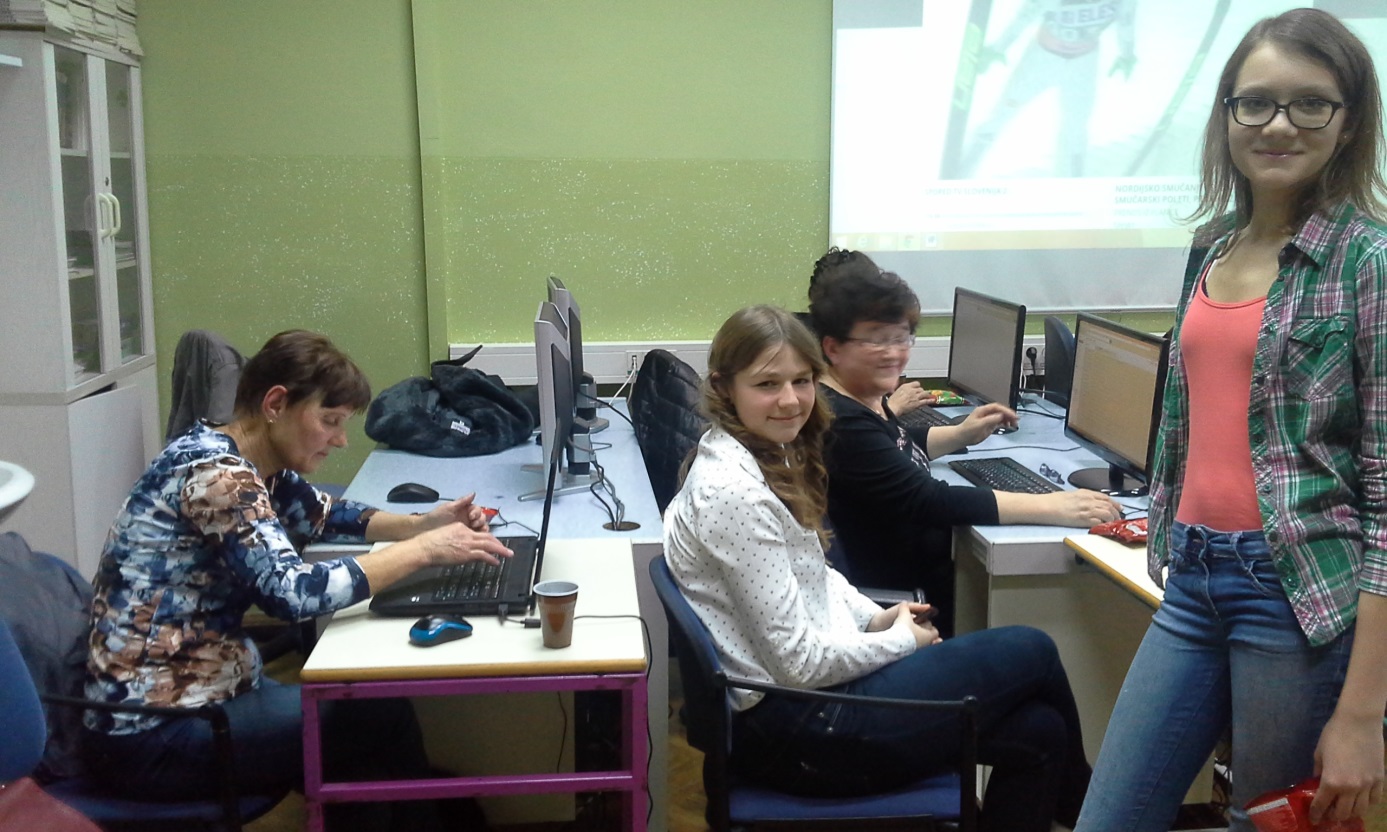 